Sanjay & Shravan Kumaran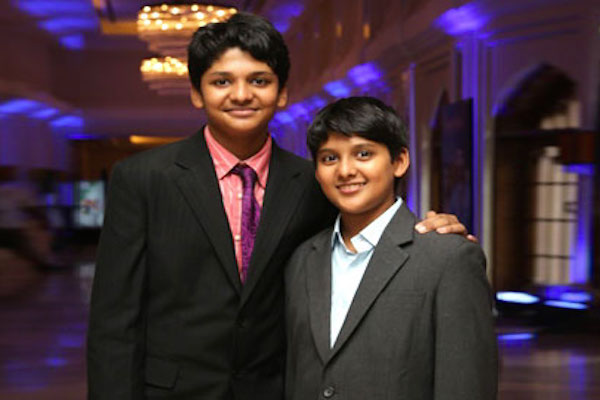 Fraser Doherty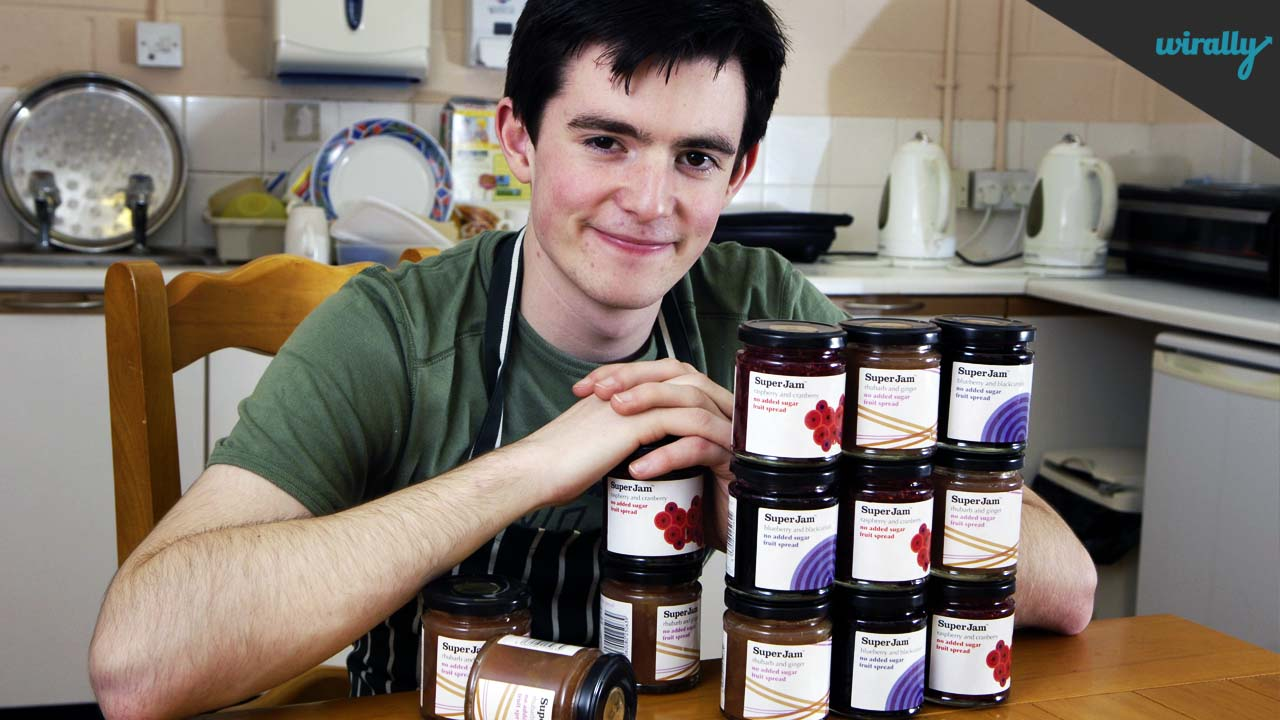 Robert Nay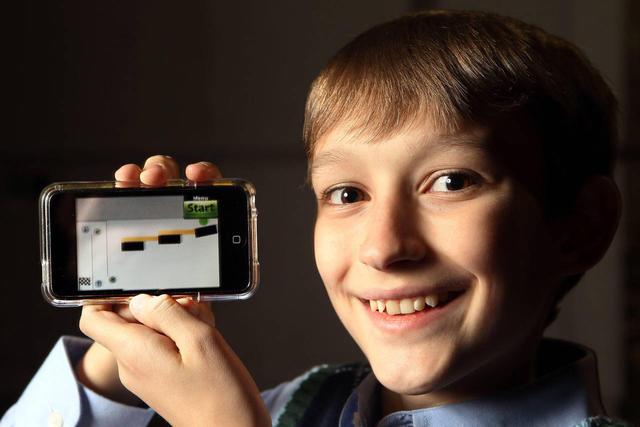 Jon Koon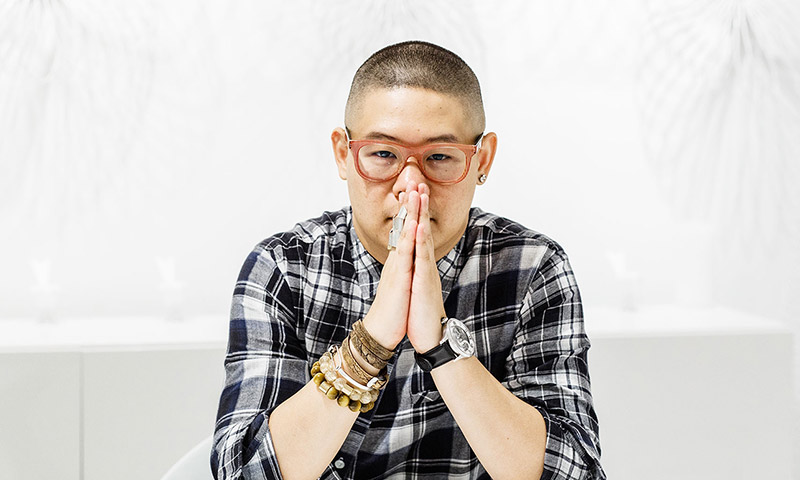 Leanna Archer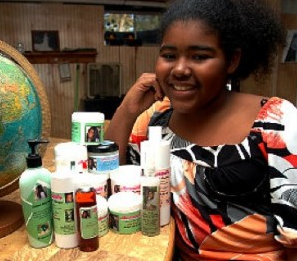 